ЧИТАННЯ4клас        Урок 31. Найчудовіша в зимі! " Богдан Стельмах "Щедрий вечір".           "Щедрівка".  Українська народна    пісня.Мета. Вдосконалювати навички виразного читання поетичних творів, читання в особах; вчити відчувати образність художнього слова, розвивати творчу уяву, виховувати естетичні почуття у дітей.Хід уроку     I.  Опрацювання вірша Б. Стельмаха "Щедрий вечір".Після самостійного мовчазного читання вірша учні відповідають на запитання.—  Коли виконуються такі вірші? Як у народі називають схожі твори? (Щедрівки.)—  До кого автор посилає своє щедрування? Поясніть вислів брами одчиняє новорічна ніч. Що бажає автор слухачам чи читачам?—  Який настрій викликає цей вірш? З якою інтонацією треба його читати? З якою силою голосу?II. Опрацювання української народної пісні "Щедрівка".—  Прочитайте "Щедрівку" напівголосно. Кому вона присвячена?—  Яке багатство у господаря? Що є його потіхою? Які побажання висловлено у "Щедрівці"?—  З яким настроєм і з якою силою голосу слід читати цю "Щедрівку"?III.  Порівняння вірша Б. Стельмаха "Щедрий вечір" і української народної пісні "Щедрівка".1.   Конкурс на кращого щедрувальника (виразне читання одного з творів, на вибір).2.   Висновки.—  Порівняйте авторську і народну щедрівки. Які побажання у них висловлені? Чим вони подібні?—  Поміркуйте, у чому виявляється щедрість різдвяного вечора.  X. Підсумок уроку.—  Якого дива чекаєте у Новорічну ніч? Чого очікуєте в новому році?—  На закінчення нашого уроку я хочу вам сказати словами Тамари Коломієць:Рік старий на відході — рік новий на порозіРум'яніє на сході небосхил на морозіБудьте, діти, щасливі, в мирі, в праці навіки.         Хай уродять вам ниви щастя повні засіки!         Хай таланить вам всюди.         З Новим роком вас, люди!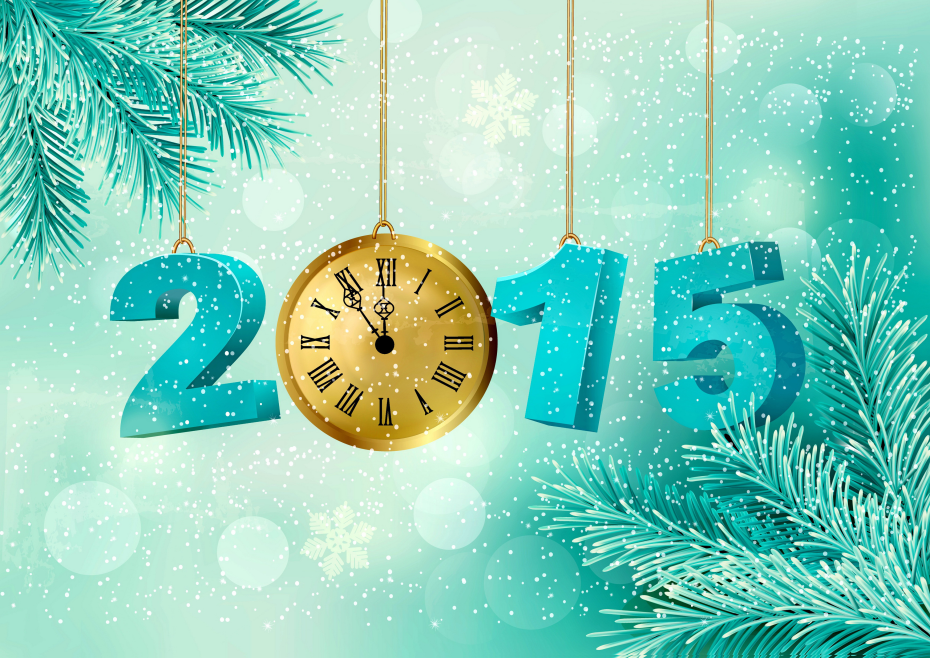 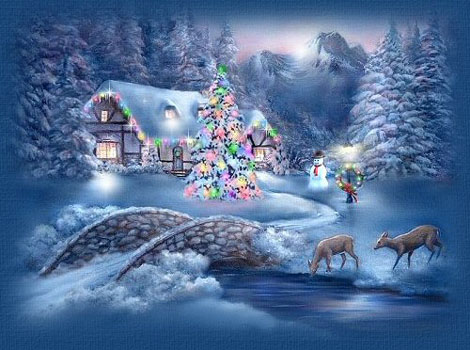 